Santos, 21 de outubro de 2021LEANDRO AVELINOCoordenadorLUCIANA FREITAS LEMOS DOS SANTOSSecretária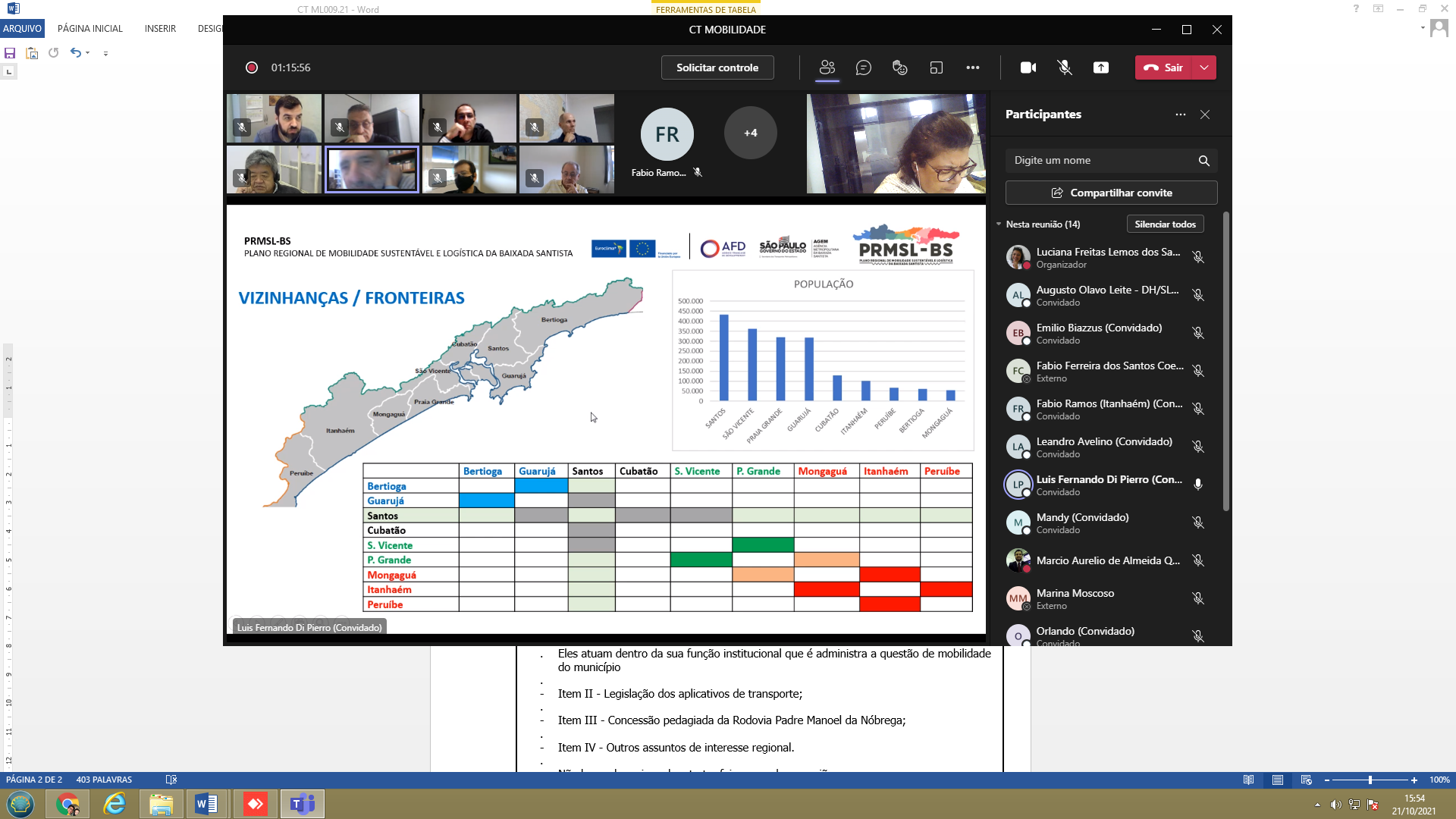 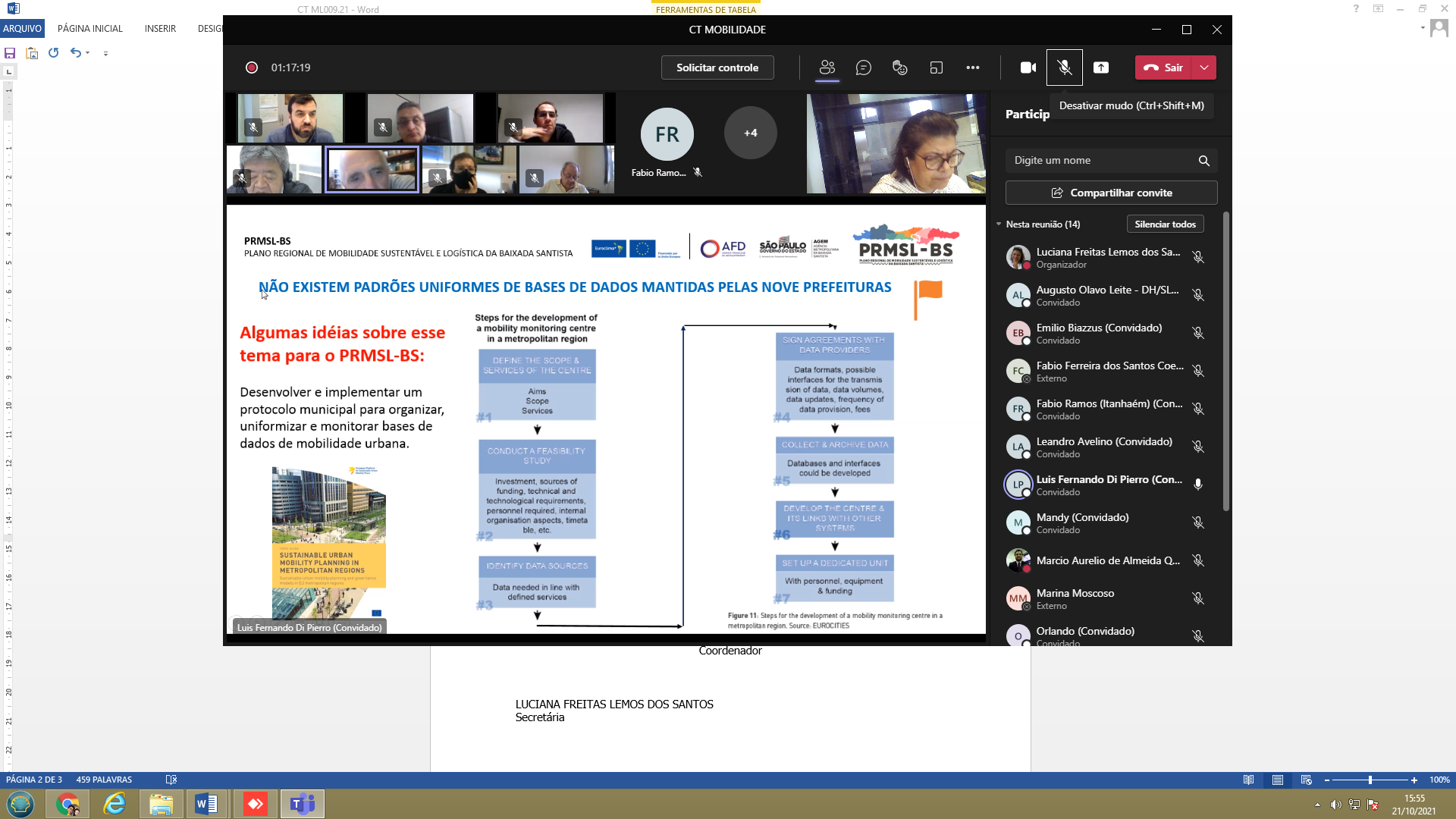 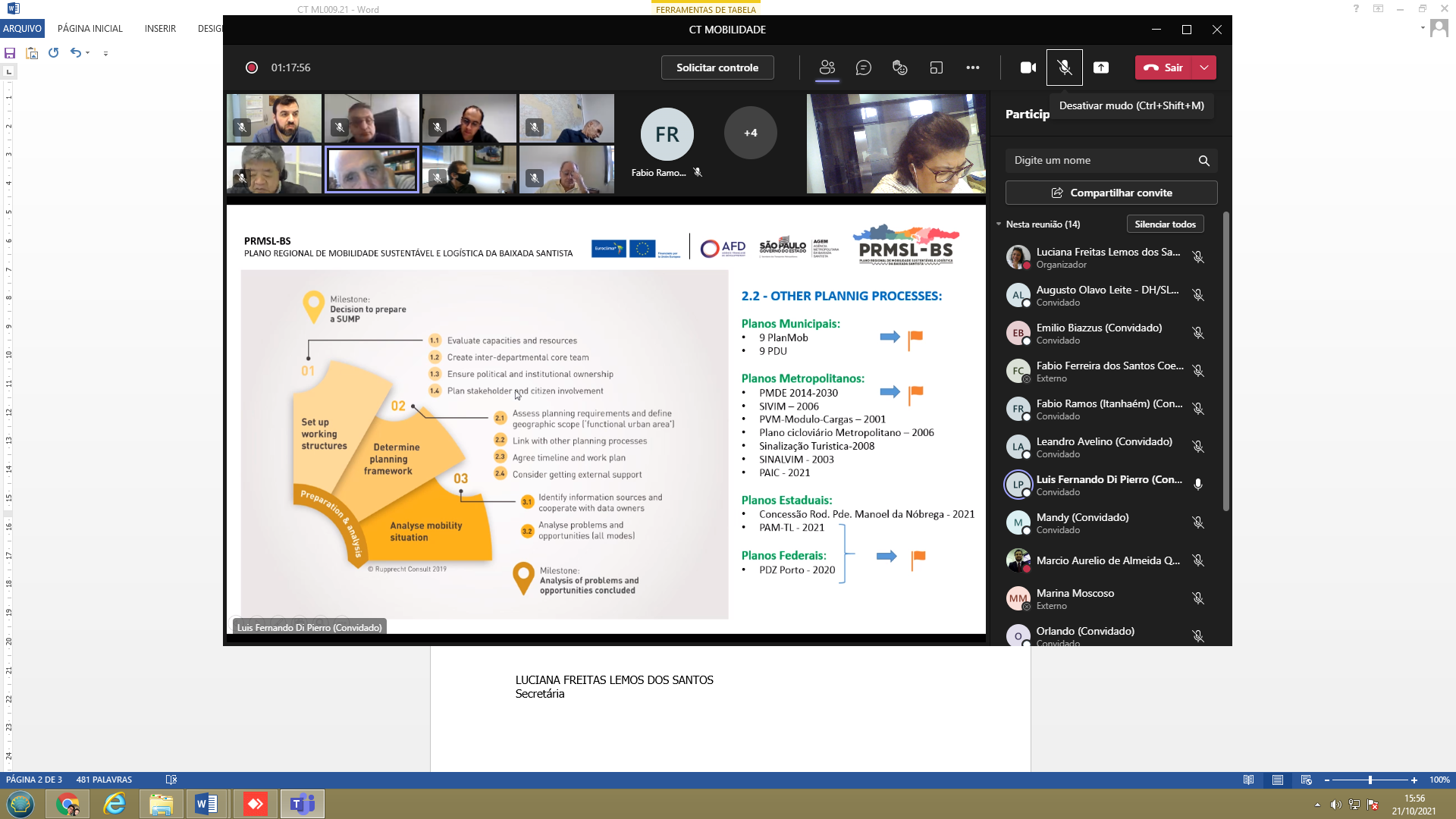 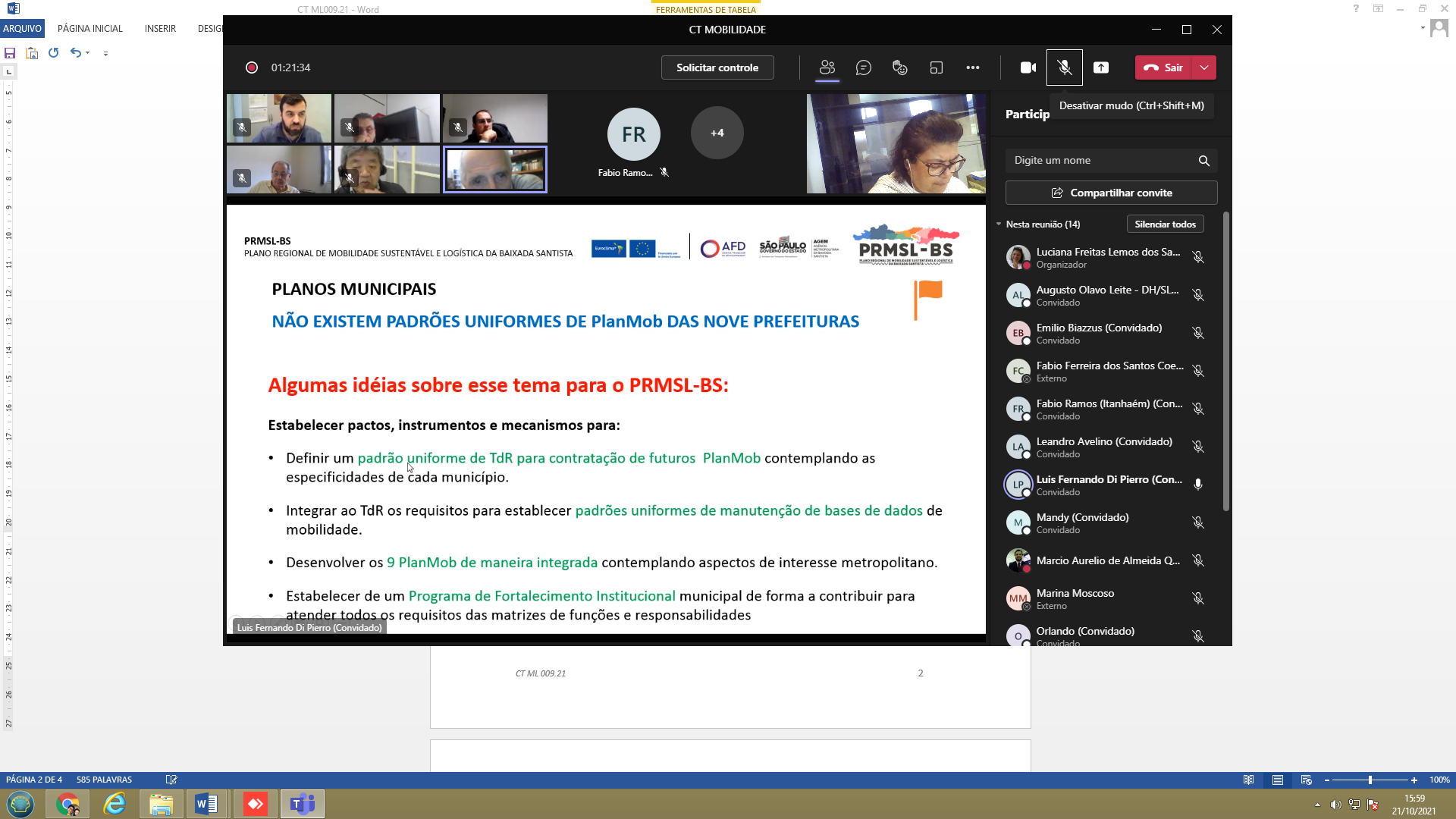 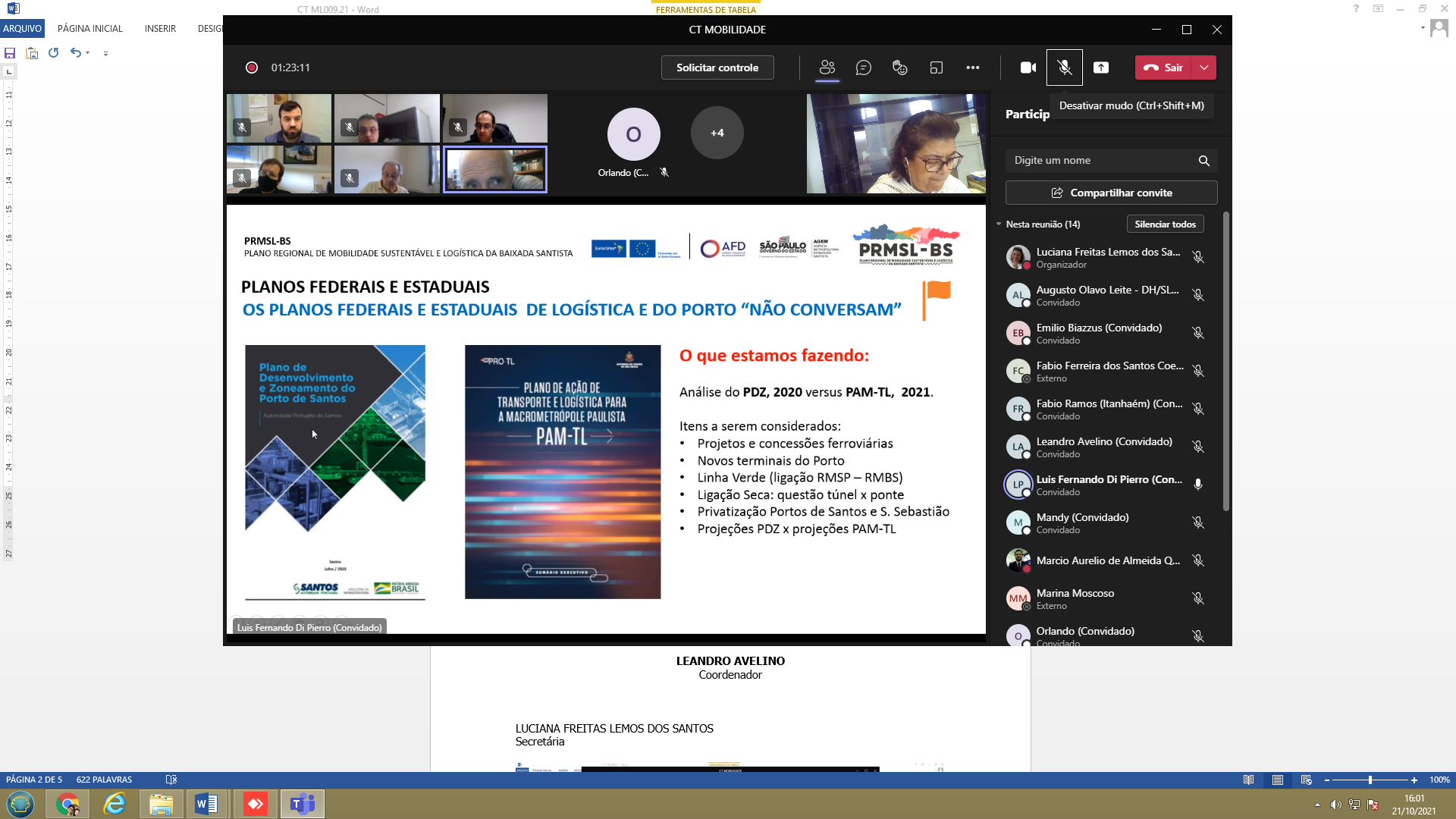 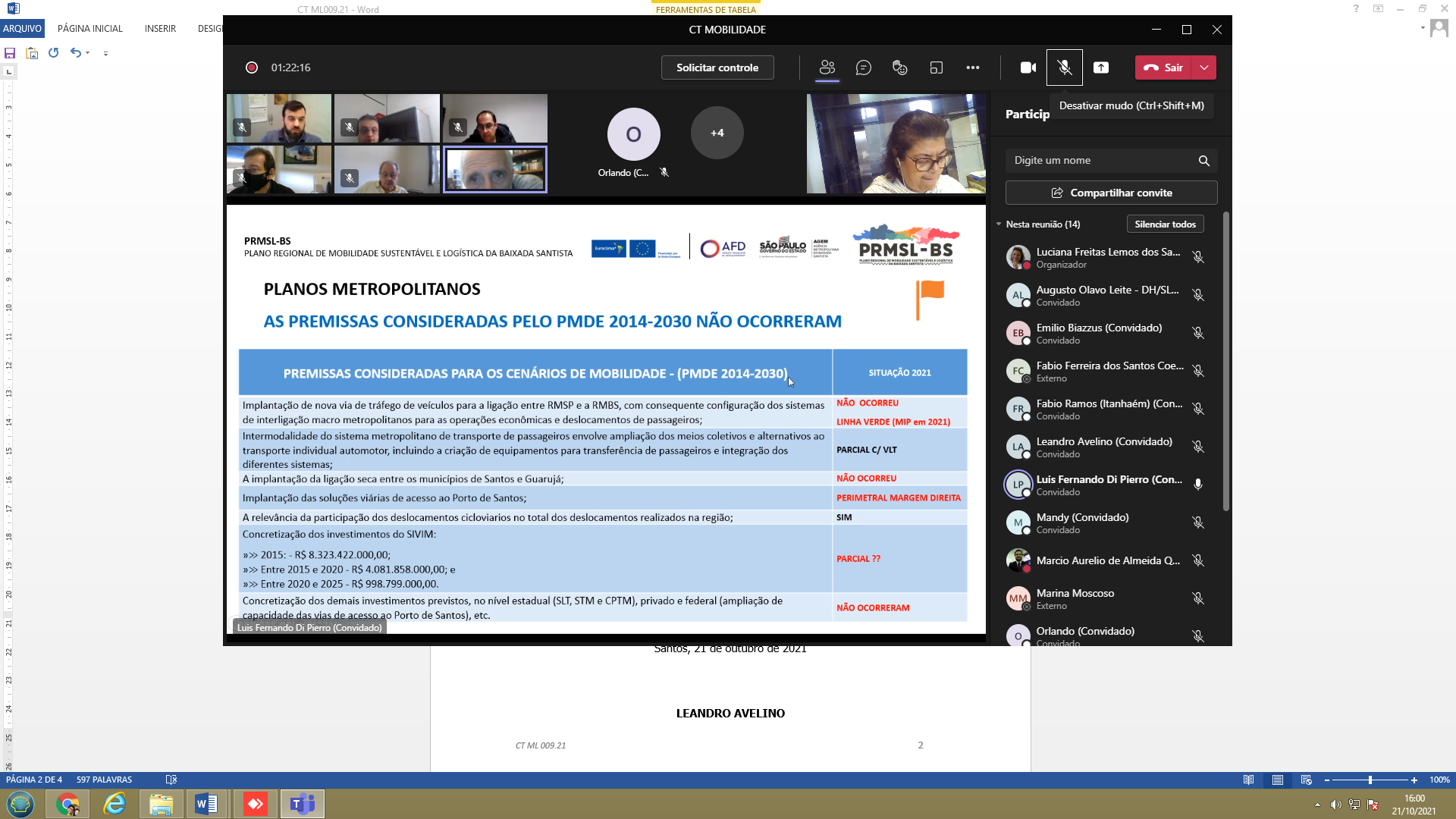 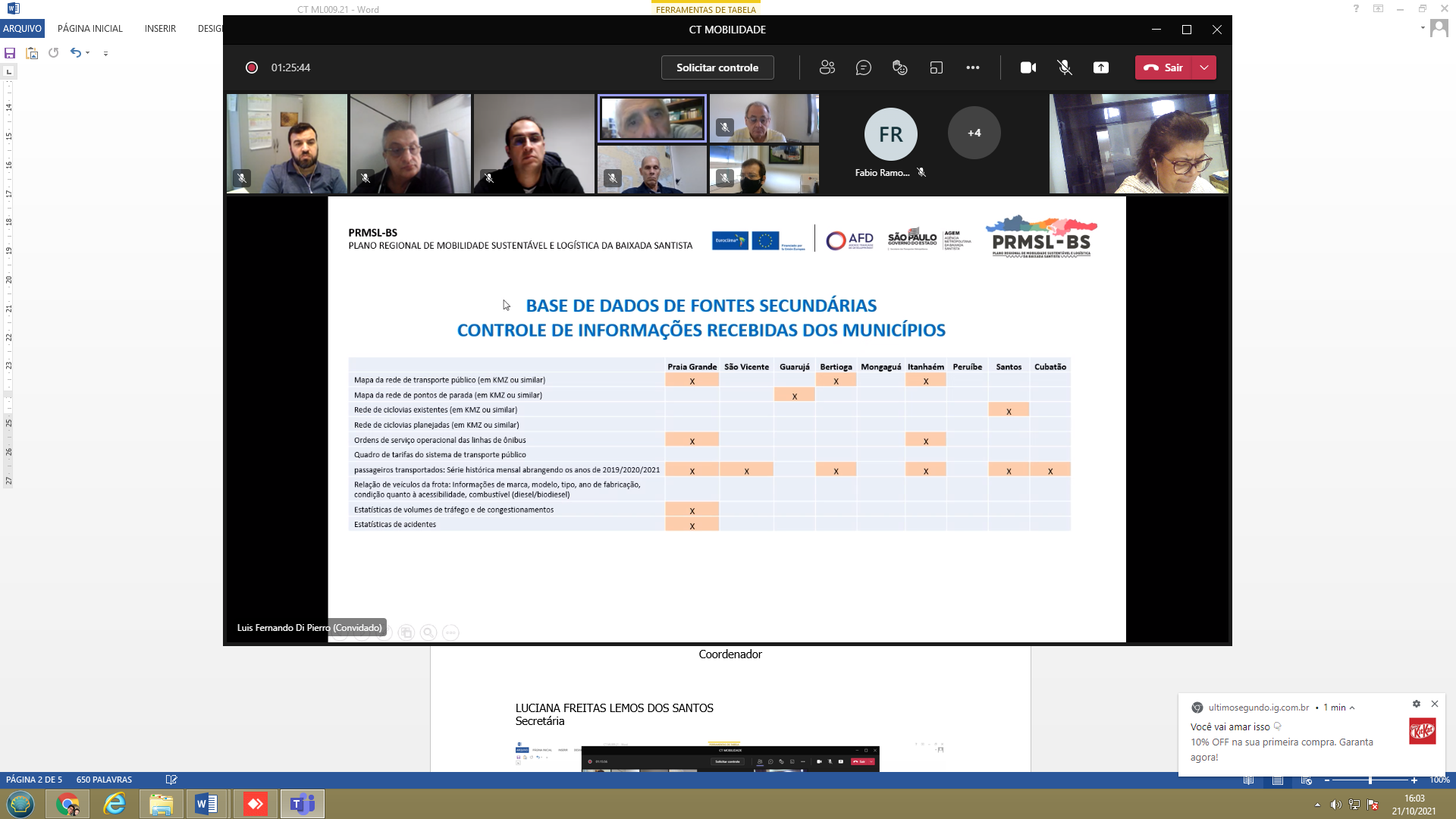 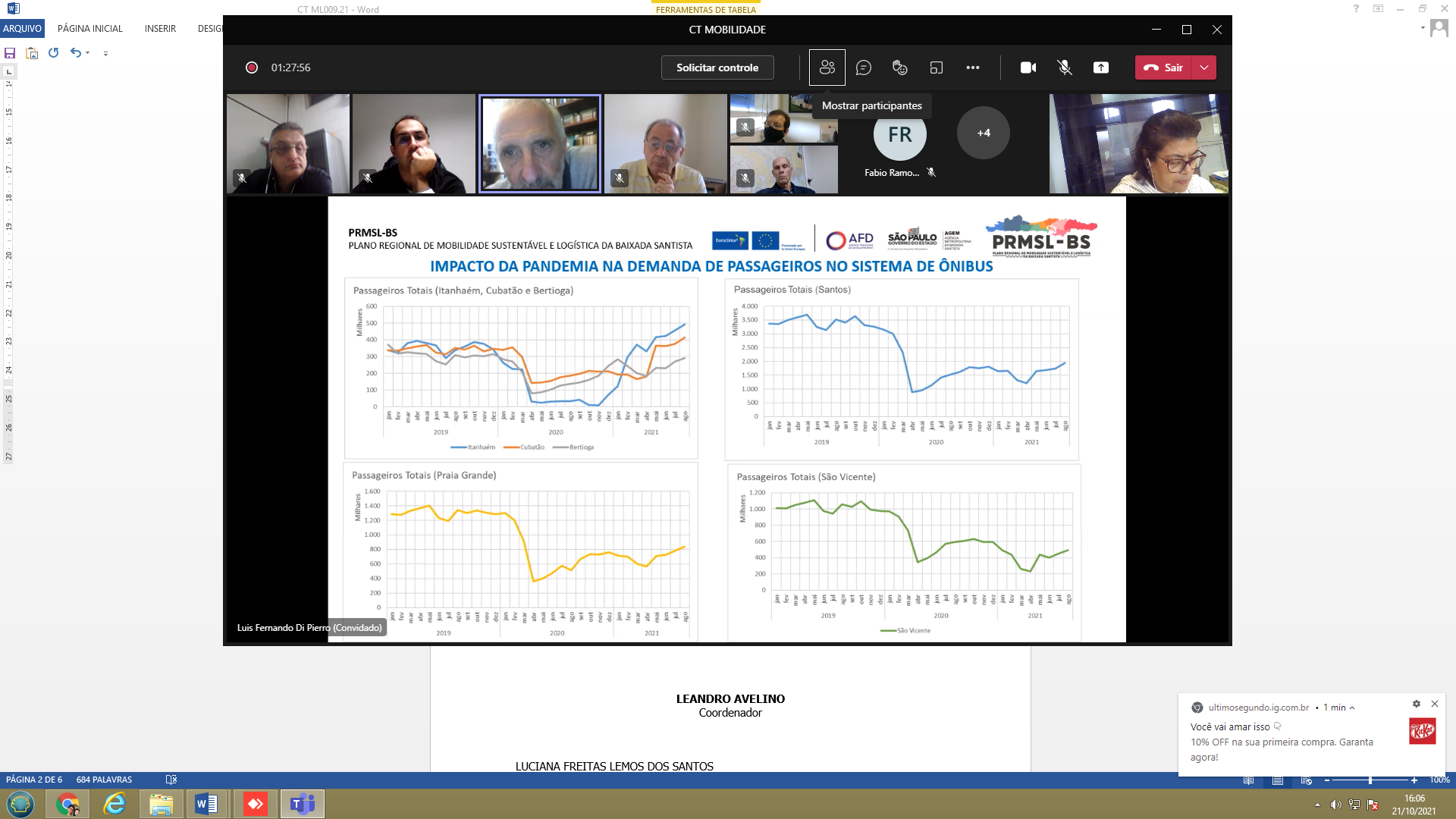 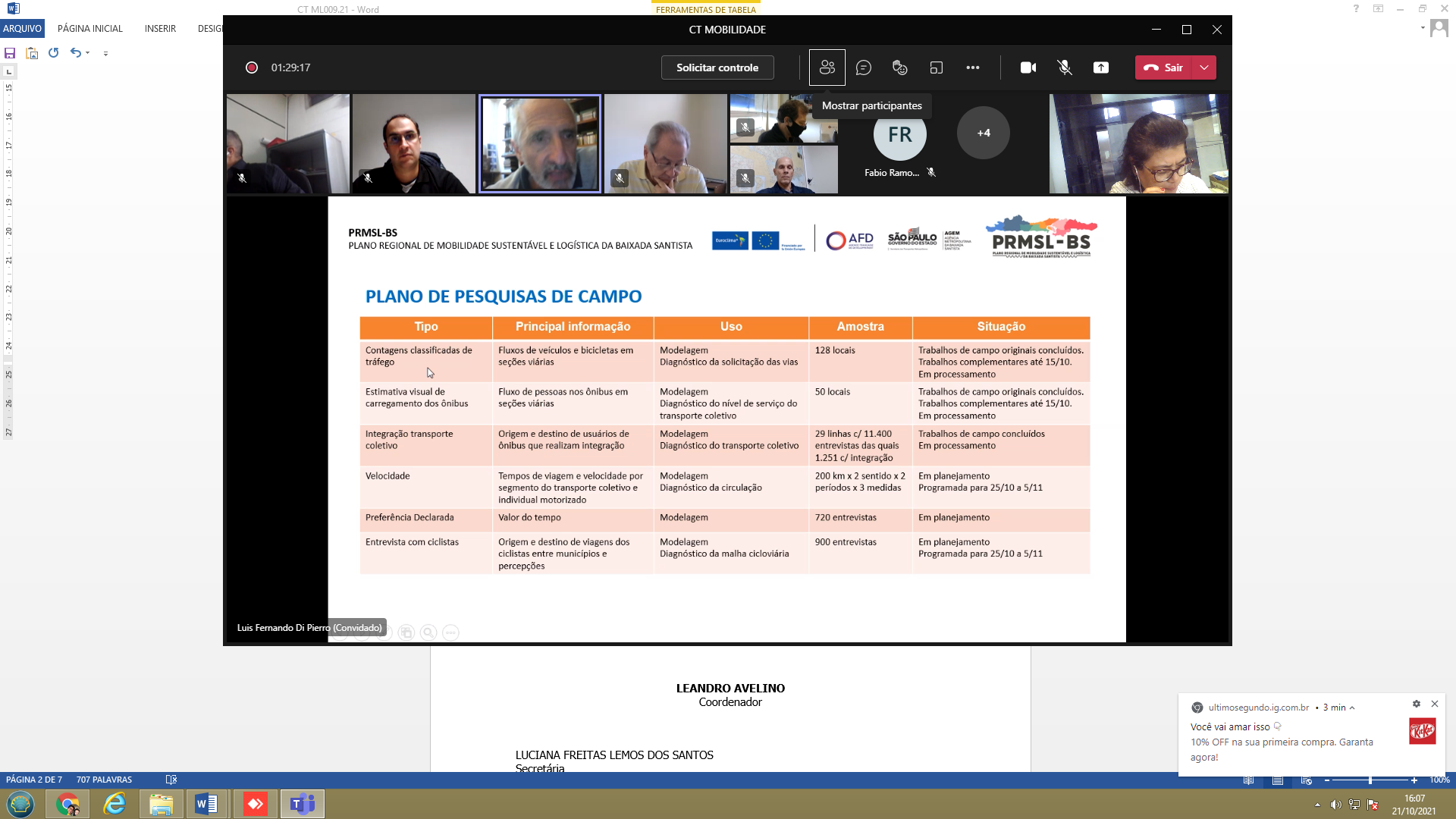 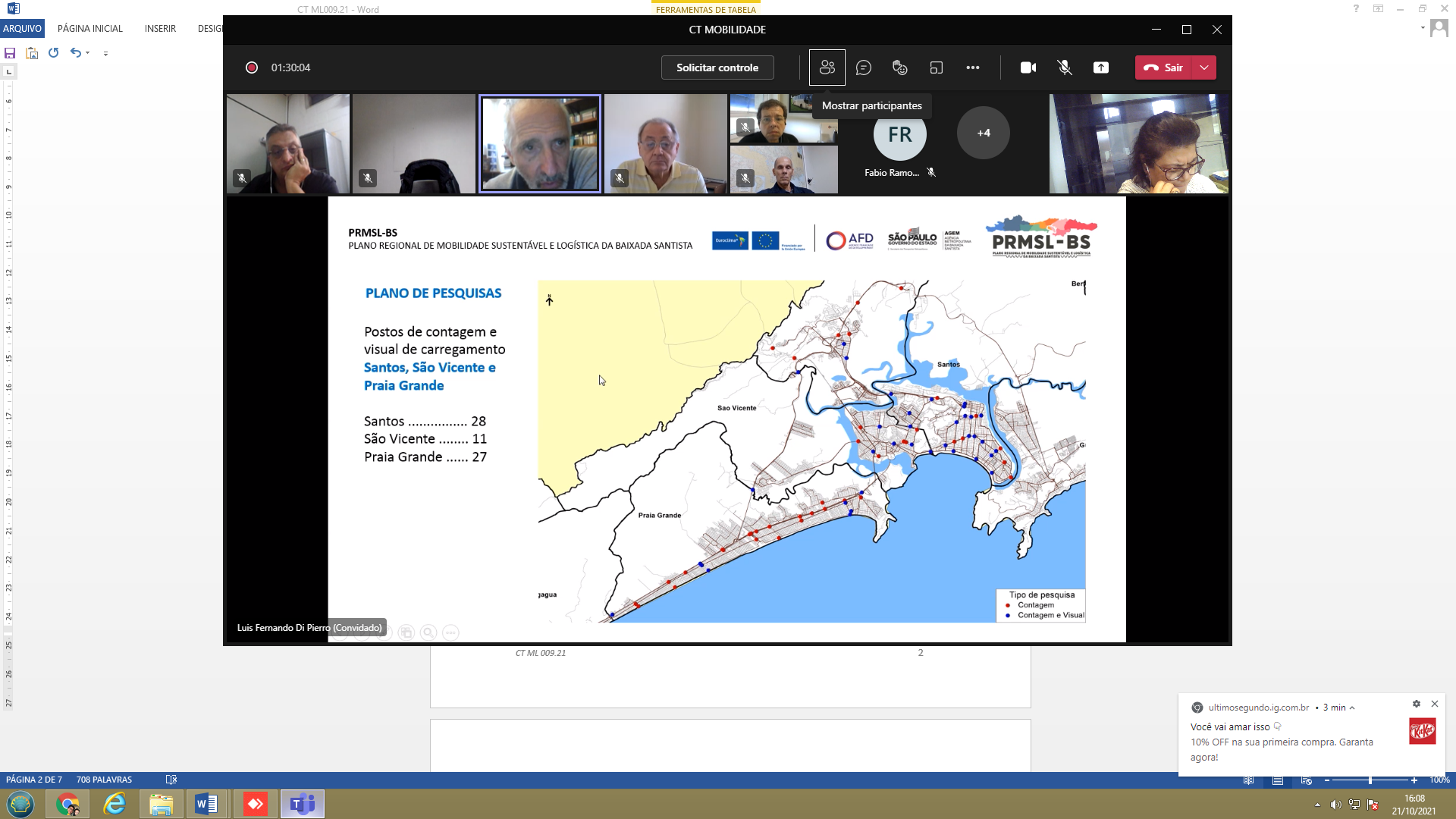 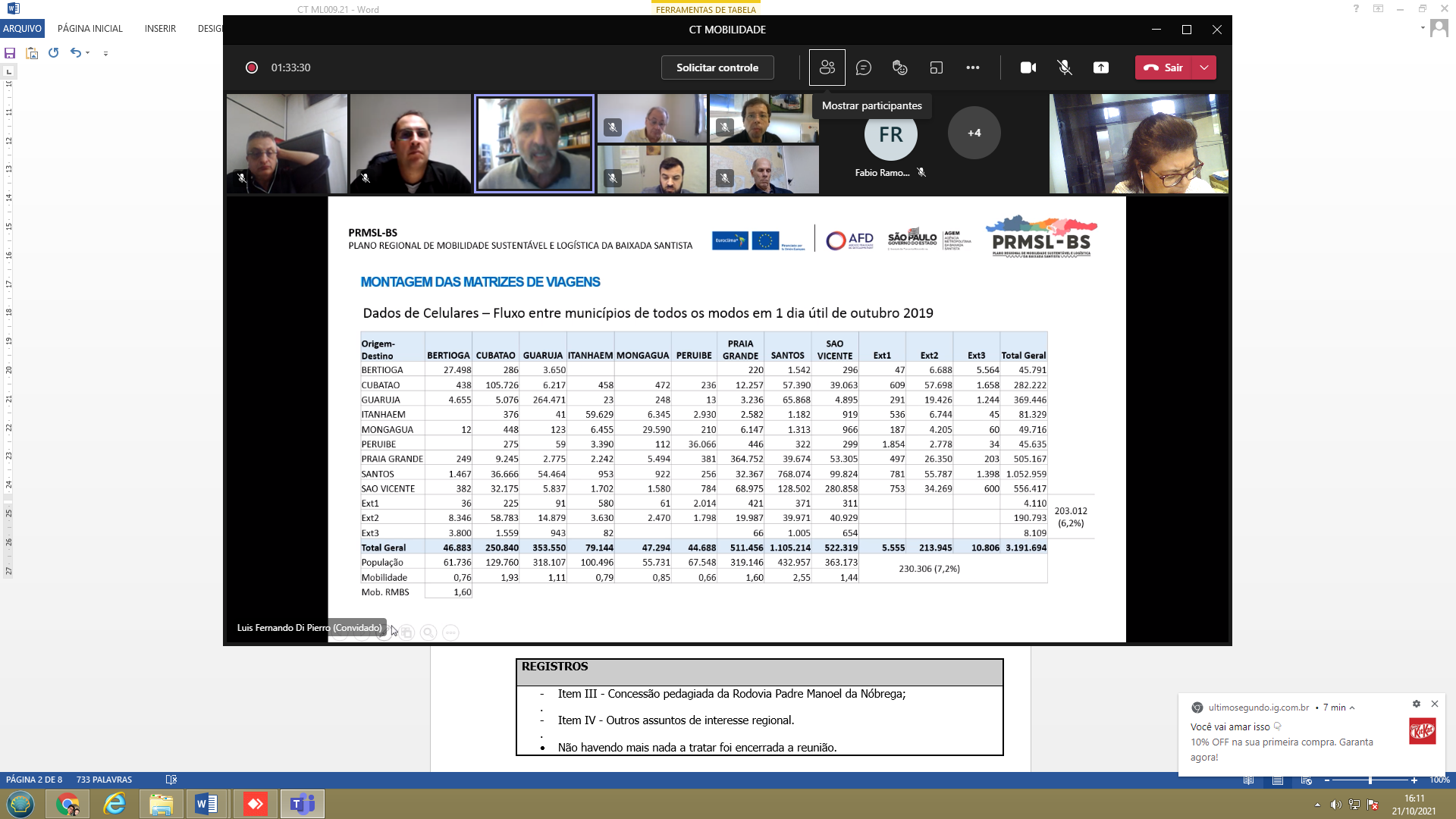 Ata de Reunião Extraordinária da Câmara Temática de Mobilidade e LogísticaN 009/2021DADOS GERAISDADOS GERAISDADOS GERAISDADOS GERAISDADOS GERAISData: 21/10/2021Data: 21/10/2021Local:  videoconferênciaLocal:  videoconferênciaHorário: 14h30Tipo de Reunião: trabalhoTipo de Reunião: trabalhoTipo de Reunião: trabalhoTipo de Reunião: trabalhoTipo de Reunião: trabalhoLista de Participantes:Lista de Participantes:Lista de Participantes:Lista de Participantes:Lista de Participantes:NomeNomeNomeEntidadeEntidadeJosé Américo PeixotoJosé Américo PeixotoJosé Américo PeixotoPrefeitura de Praia GrandePrefeitura de Praia GrandeLeandro AvelinoLeandro AvelinoLeandro AvelinoPrefeitura de Praia GrandePrefeitura de Praia GrandeFabio Fernandes RamosFabio Fernandes RamosFabio Fernandes RamosPrefeitura de ItanhaémPrefeitura de ItanhaémEmilio BiazzusEmilio BiazzusEmilio BiazzusPrefeitura de MongaguáPrefeitura de MongaguáJuan Villaborno - MadyJuan Villaborno - MadyJuan Villaborno - MadyPrefeitura de SantosPrefeitura de SantosOrlando MorgadoOrlando MorgadoOrlando MorgadoSecretaria de Estado de Logística e Transportes – DERSecretaria de Estado de Logística e Transportes – DERAugusto Olavo LeiteAugusto Olavo LeiteAugusto Olavo LeiteSecretaria de Est de Logística e Transportes - DHSecretaria de Est de Logística e Transportes - DHConvidados:Convidados:Convidados:Convidados:Convidados:Luciana Freitas Lemos dos SantosLuciana Freitas Lemos dos SantosLuciana Freitas Lemos dos SantosAGEM BS/CondesbAGEM BS/CondesbMarcio QuedinhoMarcio QuedinhoMarcio QuedinhoAGEMAGEMMariana MoscosoMariana MoscosoMariana MoscosoDespaccioDespaccioLuiz Fernando Di PierroLuiz Fernando Di PierroLuiz Fernando Di PierroSETECSETECSanerari OshiroSanerari OshiroSanerari OshiroSecretaria de Estado de Transportes MetropolitanosSecretaria de Estado de Transportes MetropolitanosFabio Ferreira dos Santos CoelhoFabio Ferreira dos Santos CoelhoFabio Ferreira dos Santos CoelhoEMTUEMTUMario MarquesMario MarquesMario MarquesDiretor de Trânsito de BertiogaDiretor de Trânsito de BertiogaPauta divulgada em: 14/10/2021Reunião iniciada às: 14h45Reunião iniciada às: 14h45Reunião iniciada às: 14h45Término da Reunião às: 16h32OBJETIVOSItem I - Discussões sobre o PRMSL BS;Item II - Legislação dos aplicativos de transporte;Item III - Concessão pedagiada da Rodovia Padre Manoel da Nóbrega;Item IV - Outros assuntos de interesse regional.REGISTROSAusências:Municípios: Cubatão, Guarujá, Peruíbe e São VicenteEstado: ArtespLink da reunião: https://teams.microsoft.com/l/meetup-join/19%3ameeting_MmI1NjlmNmYtYmM4MC00ZjEwLTkyYzItNjQ0M2UyYzg1ODBm%40thread.v2/0?context=%7b%22Tid%22%3a%223a78b0cd-7c8e-4929-83d5-190a6cc01365%22%2c%22Oid%22%3a%22899a5b3a-be0d-4fb8-a56a-1903d3d2a272%22%7dOs trabalhos foram abertos pelo Coordenador da Câmara Temática Leandro Avelino, o qual agradeceu a presença de todos, e convidou a Sra. Luciana Freitas Lemos dos Santos, da AGEM, para secretariar a reunião e foram discutidos os seguintes aspectos:Item I - Discussões sobre o PRMSL BS;A palavra foi passada ao Diretor Técnico da AGEM, Marcio Quedinho o qual falou que estão acompanhando os trabalhos da SETEC.Pediu a participação nesta reunião do Pierro e da Marina Moscoso que estão fazendo os trabalhos do plano;Pierro apresentou a base de dados que estão trabalhando e falou do objetivo do plano;Como não existe um plano atualizado de mobilidade metropolitana na Baixada Santista, não existe a prática diária dos municípios de lidarem com a questão metropolitana;Os responsáveis dos municípios atuam dentro da sua função institucional que é administrar a questão de mobilidade do município;Falou sobre as ações e que nem todas são atendidas por todos os municípios;Serão medidas dentro de um plano metropolitano onde algumas tem transversalidade e outras não terão essa abrangência metropolitana, o que será discutido com esta CT;Um dos itens identificado é que não existem padrões uniformes de base de dados;Uma das medidas prevista é estabelecer uma uniformidade dentro de uma proposta de uniformização de base de dados da mobilidade urbana;Também falou sobre padrões de diretrizes de mobilidade;Uma das ações que será feita é levantar todos os planos de ação;Colocou que temos uma infinidade de estudos de interesse metropolitano e dois federais e estaduais;Os nove planos de mobilidade municipais são desenvolvidos por seus padrões;Cada um tem sua tipologia de base de dados;Os planos metropolitanos, que analisaram até agora, têm algumas premissas que não foram realizadas;Os planos associados ao porto são dois trabalhos que não estão ainda compatibilizados e no escopo do trabalho irão verificar quais questões e propostas que são homogêneas e divergentes nesses dois planos;Ideias preliminares: padrões uniformes de base de dados, propor programa de fortalecimento;Apresentou as premissas que foram levantadas no Plano Metropolitano de Desenvolvimento Econômico – PMDE BS que não foram realizadas;Questões e ações do PMDE em relação a mobilidade precisarão ser revistas;Elaboração de documentos que analisará os dois estudos; Visitas técnicas aos municípios, só não visitaram Bertioga fisicamente;Visitaram 8 municípios;Falta visitar Cubatão;Apresentou a lista de dados solicitados aos municípios;Pediu para que o Márcio passe o quadro de base de dados a todos e pediu que vejam se tem os documentos que faltam; Impacto da pandemia da demanda de passageiros no sistema de ônibus;Levantamento de bases de dados de fontes primárias, pesquisas de campo;Modelagem de transporte que normalmente se faz com a pesquisa OD, como estávamos no auge da pandemia foi feita uma adaptação modelagem feita a partir;Montagem de matrizes de viagens, dados celulares;Modelagem de transporte;Estão no módulo de diagnóstico;O que atrasou o cronograma, em parte foi a dificuldade de ter a base de dados de bilhetagem eletrônica dos concessionários, que ,são empresas privadas, que não gostam de dividir informações;Estão fazendo um processo de comunicação e levantamento junto ao público que se chama Escutas Setoriais que estão sendo realizadas com grupos homogêneos com temas de interesse específico;Essas Escutas têm gerado uma base de informações muito interessantes que terão que consolidar e digerir para levantar as desigualdades e necessidades de cada grupo temático;Semana que vem, dia 26, será lançado o website do plano;Página que estará anexada a página da Agem, com informações, com possibilidade de questionamentos, dúvidas e sugestões;Criando um ambiente de participação social dentro do programa;Será lançado na reunião do dia 26 do Condesb e no próximo Fórum Metropolitano que será realizado no final de novembro;Se colocou à disposição para qualquer esclarecimento;Apresentação utilizada com a AFD no dia 14/10;O coordenador reforçou o pedido aos municípios municiem a SETEC com informações para o bem do plano que vai impactar transversalmente;Perguntou que em relação ao PAM TL tem a previsão de passageiros junto a uma pista para transporte pesado;Pierro informou que é a linha verde, manifestação de interesse privado – MIP, estão sendo elaborados estudos para que seja elaborado um TR para que apareça um interessado privado para construir uma obra que seria uma nova ligação entre o rodoanel e a BS, com interesses voltados ao transporte de carga e ao porto;A linha verde é uma rede rodoferroviária;É um plano que envolve plataformas logísticas – o PAM TL, propõe ligação ferroviária;Ele tem vários eixos, são propostas imensas;Temos que esperar o ano de 2022 para vermos chegar esse documento que é o MIP;O PLAN TL prevê, mas não tem detalhes;Marcio complementou a necessidade de os municípios passarem o mais rápido possível a SETEC as informações, o que pode ter um impacto muito grande dentro do projeto;Sobre o site informou que será dada ciência aos prefeitos do website na reunião do Condesb;Estão fazendo as Escutas Setoriais e preveem que a participação da sociedade civil e terceiro setor tenham manifestações dentro do portal;Divulgação nos sites das prefeituras;Fórum será realizado no dia 30 de novembro, estão fechando o formato, aberto a sugestões;O fórum será realizado de forma híbrida – presencial e virtual e será na Associação Comercial de Santos;Questão do papel desta CT dentro desse processo, conversou com o Pierro que ele esteja presente em todas as reuniões, para que os membros da CT tenham informações para passar aos prefeitos e aos que tenham interesse sobre o tema;Excelente trabalho feito pela SETEC e maior envolvimento desta CT no plano;A aprovação prévia do Plano será realizado pela CT e depois será aprovado pelo CondesbContribuição máxima na execução do plano;Marcio ressaltou sobre a demanda de levantamento de informações que a SETEC está necessitando;O coordenador falou da importância da participação de todos;Pierro disse que o final do plano vai culminar num pacto metropolitano, pretendem fazer um processo de hierarquização de ações e buscar as melhores fontes de financiamento que possam existir;Para que todos os benefícios possam ser beneficiados de forma hierarquizada democraticamente;Pediu os dados sobre quais foram os gastos e investimentos feitos pelos municípios na área de mobilidade nos últimos anos;Qual o custeio, porcentagem na área de mobilidade e o quanto representa no orçamento municipal;Marcio acrescentou que foi feito levantamento dos recursos solicitados pelo Fundo Metropolitano e que passará ao Pierro;Coordenador falou sobre a previsibilidade da concessão da rodovia Pde. Manoel da Nóbrega;O representante de Bertioga pediu desculpas mas disse que teria que se ausentar desta reunião, solicitou sua inclusão no grupo do whattsapp;Item II - Legislação dos aplicativos de transporte;O coordenador colocou que como foi falado na última reunião Praia Grande está estudando uma legislação que possa ser replicada nos demais municípios sobre o sistema de cobrança de aplicativos como na cidade de São Paulo;Super exploração do uso do viário;A cidade SP desenvolveu o sistema de créditos;Mostrou o texto que está para ser finalizado, qual passará para o jurídico deles para depois ser encaminhado a Câmara Municipal;Apresentou a minuta de lei de regulamente o transporte remunerado individual de passageiros;Descrição do quais são os componentes como provedor, viagens compartilhadas, por exemplo;Como será feita a fiscalização;Grupo de Trabalho de mobilidade, grupo do município de PG, eles ainda não têm um Conselho Municipal de Mobilidade;Credenciamento, o que é pedido para o cadastramento;Regras que os motoristas terão que respeitar;A ideia é que o Conduap seja encaminhado por e-mail, com QR Code;Validação;Meta de utilização intensiva do viário;Possibilidade de cobrança progressiva, iniciar a cobrar com preço fixo;Compartilhamento de dados tem um capítulo referente a matéria;Não há solicitação nenhuma de quanto eles receberam pela viagem;Querem saber de quilometro rodado;Conceituaram carona solidária;Sanções;Hoje teriam condições como está hoje colocar na rua quinhentos carros de aplicativos em Praia Grande;Na verdade, não dá para ter ideia enquanto não tiver uma troca de informações com as operadoras;Será no dia a dia como está caminhando que irá prosperar;Pediu para a AGEM fazer uma incursão e conversar com o pessoal do aplicativo, principalmente com a Uber e a 99, fazer contato com as operadoras;Não vê solução melhor;Acredita ser a melhor solução de serem remuneradas as prefeituras;Marcio levantou que a preocupação é com o diagnóstico do plano de mobilidade que com a pandemia houve um aumento significativo de uso desse meio de transporte;Não conseguiram contato com as operadoras para trazerem essas informações;Leandro enviará para todos ;Nos fóruns de mobilidade paulista e nacional é uma demanda premente, todas as prefeituras ávidas em ter acesso a uma regulamentação que tenha alguma sugestão jurídica;Modelo que possa ser exportado a outros locai;sMérito dos técnicos de SP que desenvolveram esse sistema;Apelação cível da uber, que perdeu processo no âmbito do Tribunal de Justiça, fórmula que é simples no seu conceito mas tem um entendimento mais elaborado e difícil;Assim que passar pelo seu jurídico ele disponibilizará ao grupo;Numa próxima reunião o presidente da Uvebs, falará sobre começar a viabilização através da CT de Equalização, movimentá-la;Mandy propôs reuniões informais com o jurídico de cada município;Realização de reunião conjunta com a CT de Equalização dia 09/11, 14h30;Item III - Concessão pedagiada da Rodovia Padre Manoel da Nóbrega;Emilio colocou que tem informações que está suspenso;Pierro disse que estaria dado como continuidade com tivesse audiência pública, viu no site da Secretaria que aparecem as concessões;Precisa rever, quem declara que a audiência foi realizada é a SecretariaA audiência é um rito;Disse não sabe se tem que passar pela SIMA;Irá checar se a audiência foi realizad;aFabio Coelho informou que houve um princípio de audiência, a um tempo atrás houve confusão na CM e foi suspensa, porém fizeram BO e deram como fosse feita a audiência em Itanhaém;O Prefeito fará uma live e o presidente se posicionou contra a vinda do pedágio;Fecharão todas as entradas do município, irá dividir a cidade em dois pedaços;Não tem nada concreto;O prefeito buscou junto as autoridade e governo e não teve retorno;Leandro compartilhar a live no grupo da CT;Fizeram estudo e não passaram nada para Itanhaém, não estudaram o impacto para a cidade;O coordenador levantou a importância de mobilização, juntar forças para alcançar objetivos para a região;Item IV - Outros assuntos de interesse regional.Itanhaém  falou sobre a bilhetagem e pediu para incluir o seu secretário no grupo;Pierro pediu para entrar em contato com ele para que ele esclareça o que é necessário Não havendo mais nada a tratar foi encerrada a reunião. 